Book Week Parade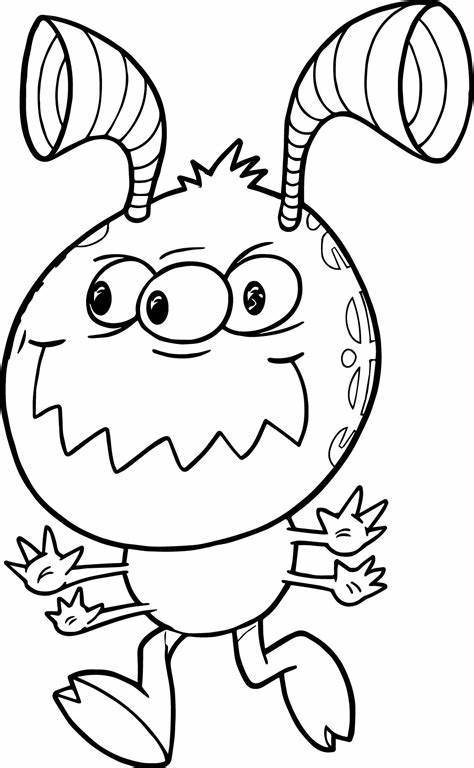 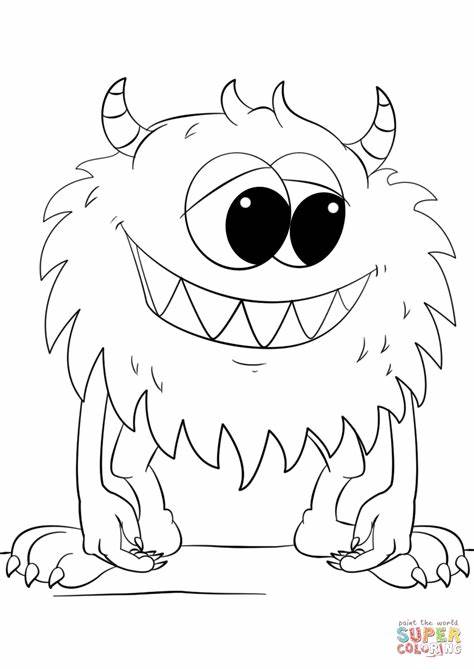 When : Term 4  Thursday 22nd OctoberTheme : Curious Creatures Wild MindsWhere : This year we will host a modified Bookweek parade due to Covid 19 restrictions. We will depart  school at 9:20am and walk along Woodhead St, Davis St and onto Burbridge Rd; where we will walk past the Southern Cross Residental Care Facility. We will then turn towards Newlands Drive and conclude at the school hall.Unfortunately, parents cannot access this event. We ask that all families have cleared the school yard by 9.15 so students and staff can depart from the outside courts. Parents are welcome to view the event from a safe distance while we walk around the community. The concluding ceremony in the hall unfortunately can’t be accessed by parents and community members due to Covid19 restrictions. Photos will be taken and on display around the school. I would like to take the opportunity to thank everyone for their understanding and flexibility.Kind Regards,Denise MurisonLibrarian